Guápiles 07 de marzo de 2019 Señores:	Poder Judicial.Atención: Licenciada Kattia Cordero SolanoEstimados Señores: Por este medio DESARROLLOS INMOBILIARIOS JIMENEZ J.G. S.A., cédula jurídica 3-101-798965, inscrito en el Colegio Federado de Ingenieros y Arquitectos Nº CC0 08748, tiene el gusto de cotizar para la Contratación Menor 2019CD-000022-CJCM, denominada “CAJA DE MADERA PARA GUARDAR MUESTRAS Y ALMOHADILLA RECTANGULAR PARA CAMPO”Precio:  Nuestros precios son firmes y definitivos. Nuestra oferta tiene los siguientes costos:¢914.990,00 (NOVECIENTOS CATORCE MIL NOVECIENTOS NOVENTA COLONES CON CERO CENTIMOS)Las condiciones generales de la oferta son:Representante Legal: WILBERTH JIMENEZ CHAVARRIA, CEDULA 9-093-375.1.2. Forma de Pago:   LA INDICADA EN CARTEL.Plazo de Ejecución de la Obra: LA INDICADA EN CARTELGarantía General Sobre la Obra: LA INDICADA EN CARTELVigencia de la Oferta:	LA INDICADA EN CARTELSubcontratos: NO APLICA PARA ESTA LICITACIONWILBERT JIMENEZ CHAVARRIA (FIRMA)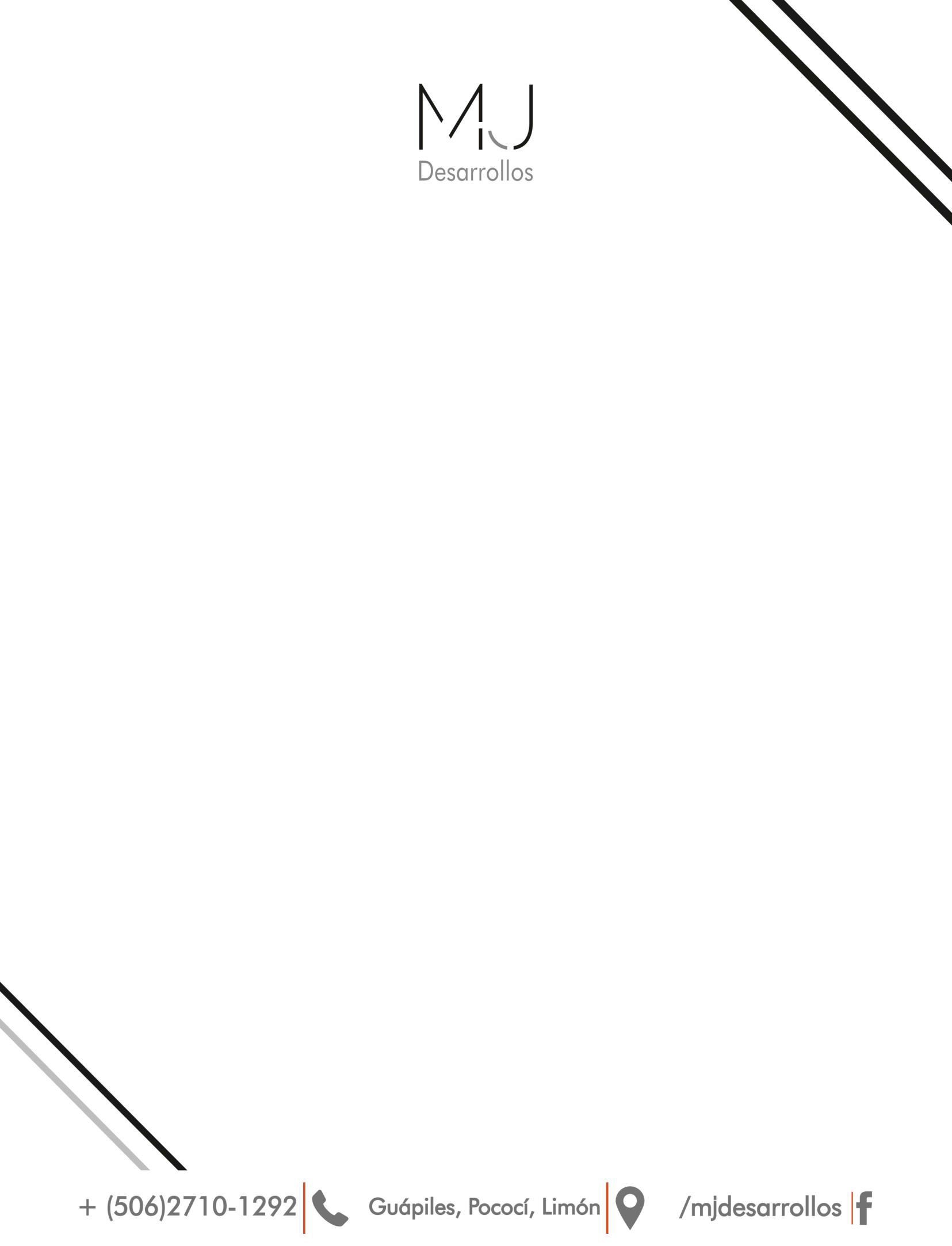 Firmado digitalmente  por WILBERT JIMENEZ CHAVARRIA (FIRMA) Fecha: 2019.03.0708:48:22 -06'00'2.0. ACEPTAMOS TODAS LAS CONDICIONES DESCRITAS EN EL CARTEL.2.1  CONDICIONES GENERALES Y ESPECIALES:   Entendemos, Aceptamos y Cumplimos.2.2. REQUERIMIENTOS Y ESPECIFICACIONES TÉCNICAS: Entendemos, Aceptamos y Cumplimos.CONDICIONES 3.0.  OTRASNuestra garantía para los proyectos cubre defectos de fabricación, materiales y mano de obra.Si cumplimos, y aceptamos cada una de las condiciones estipuladas en el cartel.Agradeciendo de antemano la atención brindada y en espera de poder servirle.  Se despide muy atentamenteWILBERTH JIMENEZ CHAVARRIA CED 9-093-375Representante LegalWILBERT JIMENEZFirmado digitalmente por WILBERT JIMENEZ CHAVARRIACHAVARRI(FIRMA)Fecha: 2019.03.07A (FIRMA)08:50:12 -06'00'Firmado digitalmenteWILBERT JIMENEZ por WILBERT JIMENEZCHAVARRIA(FIRMA)CHAVARRIA (FIRMA) Fecha: 2019.03.0708:50:50 -06'00'TABLA DE PAGOS Contratación Menor 2019CD-000022-CJCMTABLA DE PAGOS Contratación Menor 2019CD-000022-CJCMTABLA DE PAGOS Contratación Menor 2019CD-000022-CJCMTABLA DE PAGOS Contratación Menor 2019CD-000022-CJCMTABLA DE PAGOS Contratación Menor 2019CD-000022-CJCMTABLA DE PAGOS Contratación Menor 2019CD-000022-CJCMUNDACTIVIDADPRECIO UNDPRECIO UNDPRECIO TOTALPRECIO TOTAL55Caja de madera para guardar muestras: En plywood de 12 mm de 60 cm de largo, 18.5 cm de ancho y 13 cm de alto, con división interna a lo largo de la caja, creando dos compartimentos de 7.5 cm cada uno, con tapa de guillotina en plywood de 6 mm de 60 cm de largo y 17 de ancho.₡10 125.₡556 87515Caja de madera para guardar muestras: En plywood de 12 mm de 60 cm de largo, 18.5 cm de ancho y 13 cm de alto, con tapa de guillotina en plywood de 6 mm de 60 cm de largo y 17 de ancho.₡9 301₡139 51512Caja de madera para guardar muestras: En plywood de 12 mm de 30 cm de largo, 30 cm de ancho y 15 cm de alto, con tapa de guillotina en plywood de 6 mm de 30 cm de largo y 30 de ancho.₡7 800₡93 6002Almohadilla rectangular para campo igual a EZID 300, Sichie.₡62 500₡125 000Precio totalPrecio totalPrecio totalPrecio total₡  914 990₡  914 990Novecientos catorce mil novecientos noventa colones netosNovecientos catorce mil novecientos noventa colones netosNovecientos catorce mil novecientos noventa colones netosNovecientos catorce mil novecientos noventa colones netos